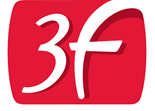 
Coordonnées du candidat pour e-AttestationsDocument à remettre au Pouvoir AdjudicateurObjet de la consultation : XXXXXDans le cadre de la signature et de l’exécution de ses marchés, le Pouvoir Adjudicateur met gratuitement à la disposition des candidats la plateforme e-Attestations de collecte et de vérification des certificats et attestations requis au titre de la réglementation pour la signature du marché et lors de son exécution.Pour rappel, aucun des documents requis ne sera pris en compte s’il est transmis sur support papier.Nous vous demandons  de nous indiquer ci-dessous les deux adresses électroniques suivantes : La personne référente pour la transmission des pièces à e-Attestations,Une personne pouvant être contactée en l’absence de la personne référente.Merci de noter également que :La plateforme e-Attestations ne gère pas les adresses erronées. Nous vous conseillons donc de veiller particulièrement à l’exactitude des coordonnées fournies.Il convient de vérifier que les mails provenant de la plateforme e-Attestations ne sont pas réceptionnés dans vos « spams » ou dans vos « courriers indésirables ».Raison sociale ou nom du candidat : 	Numéro SIREN/SIRET du candidat : 	1- Coordonnées de la personne référente pour la transmission des pièces à e-Attestations :Nom, prénom : 	Qualité : 	Courriel : 	Téléphone (ligne directe) : 	Télécopie : 	2- Coordonnées de la personne pouvant être contactée en l’absence de la personne référente :Nom, prénom : 	Qualité : 	Courriel : 	Téléphone (ligne directe) : 	Télécopie : 	